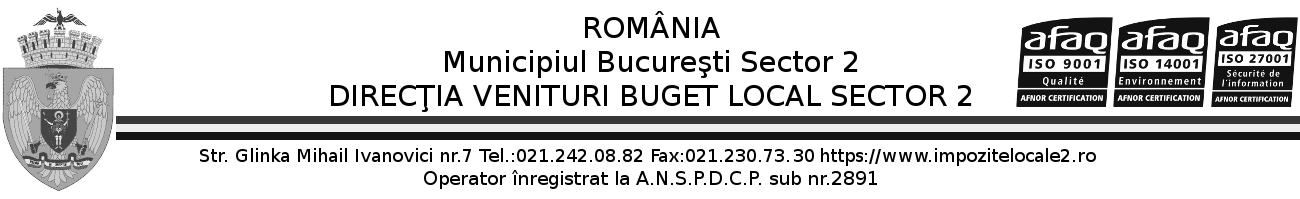 												Anexa nr.3.1								la Regulamentul de la H.C.G.M.B. nr.218/2015DECLARAŢIE – DECONTprivind sumele încasate reprezentând taxa hotelieră,Subscrisa ............................................................................................................, cu sediul în ROMÂNIA/ ..........................., judeţul ............................................, codul poştal ..................., municipiul/oraşul/comuna ........................................, satul/sectorul ................................., str. ......................................................................, nr. ........, bl. ......., sc. ......., et. ......, ap ........, C.I.F.*)..............................................., tel./fax................................, e-mail …………………………, reprezentată prin .............................................................................................., în calitate de acţionar unic/asociat/ administrator/împuternicit cu domiciliul fiscal în ROMÂNIA/ ......................, judeţul ........................................., codul poştal ..................., municipiul/oraşul/comuna........................................, satul/sectorul ..............................., str. ......................................................................, nr. ........, bl. .........., sc. ......., et. ......, ap ........, identificat prin B.I./C.I./C.I.P./Paşaport seria ...... nr. .............., C.I.F.*) ......................................, tel./fax .............................., e-mail ………………...…………………, declar că taxa hotelieră încasată în luna ..................../............., de către unitatea de cazare  ..........................................................................……………. situată la adresa ………………………...…………………………………………………….……….....………., a fost în sumă de ......................................... lei şi s-a vărsat la bugetul local cu ordinul de plată/chitanţa/mandat poştal ......................../.............................. în contul nr. ............................................................................................Taxa hotelieră s-a determinat pe baza cotei de ........% stabilită prin Hotărârea Consiliului........................ ................................................................................................................... nr. ............../......….. la tarifele de cazare practicate şi numărul zilelor de cazare.Prin semnarea prezentei am luat cunoştinţă că declararea necorespunzătoare adevărului se pedepseşte conform legii penale, cele declarate fiind corecte şi complete..................................................................................                 (data întocmirii declaraţiei)	  Reprezentantul legal,					       Seful compartimentului  contabil,    L.S...................................……………				   L.S...................................……………                      (prenumele, numele şi semnătura)                                        			                           (prenumele, numele şi semnătura)NOTĂ: În situaţia în care la nivelul unei unităţi administrativ-teritoriale/sector al municipiului Bucureşti, un contribuabil deţine mai multe unităţi hoteliere, prezenta declaraţie-decont se depune pentru fiecare unitate hotelieră în parte. 